11. SVIZOVE ŠPORTNE IGRE – Velenje, 12. maj 2018			  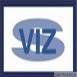 ZAVOD (naslov in kraj): 	____________________________________________________________________SINDIKALNI ZAUPNIK: 	____________________________________________________________________KONTAKTNA OSEBA, TEL. ŠT./GSM: 	_______________________________________________________ELEKTRONSKI NASLOV:	____________________________________________________________________Rok za prijavo je 5. april  2018. Vpišite vse zahtevane podatke.Prijave do 5. 4. 2018 na naslov oo.ljubljana@sviz.si.	Žig sindikata zavoda		Sindikalni zaupnik:KOŠARKAIME IN PRIIMEKŠT. ČL. IZKAZNICEMAJICA (S, M, L, XL, XXL)KOSILO (MESNO, VEGE)ORGANIZIRAN PREVOZ (DA, NE)M1M2M3ODBOJKAIME IN PRIIMEKŠT. ČL. IZKAZNICEMAJICA (S, M, L, XL, XXL)KOSILO (MESNO, VEGE)ORGANIZIRAN PREVOZ (DA, NE)M1M2M3Ž1Ž2Ž3NAMIZNI TENISIME IN PRIIMEKŠT. ČL. IZKAZNICEMAJICA (S, M, L, XL, XXL)KOSILO (MESNO, VEGE)ORGANIZIRAN PREVOZ (DA, NE)M1Ž1TENISIME IN PRIIMEKŠT. ČL. IZKAZNICEMAJICA (S, M, L, XL, XXL)KOSILO (MESNO, VEGE)ORGANIZIRAN PREVOZ (DA, NE)M1Ž1STRELJANJE Z ZRAČNO PUŠKOIME IN PRIIMEKŠT. ČL. IZKAZNICEMAJICA (S, M, L, XL, XXL)KOSILO (MESNO, VEGE)ORGANIZIRAN PREVOZ (DA, NE)M1M2Ž1ŠAHIME IN PRIIMEKŠT. ČL. IZKAZNICEMAJICA (S, M, L, XL, XXL)KOSILO (MESNO, VEGE)ORGANIZIRAN PREVOZ (DA, NE)M1M2M3Ž1PRSTOMETIME IN PRIIMEKŠT. ČL. IZKAZNICEMAJICA (S, M, L, XL, XXL)KOSILO (MESNO, VEGE)ORGANIZIRAN PREVOZ (DA, NE)M1M2Ž1Ž2PIKADOIME IN PRIIMEKŠT. ČL. IZKAZNICEMAJICA (S, M, L, XL, XXL)KOSILO (MESNO, VEGE)ORGANIZIRAN PREVOZ (DA, NE)M1M2Ž1Ž2PLAVANJEIME IN PRIIMEKŠT. ČL. IZKAZNICEMAJICA (S, M, L, XL, XXL)KOSILO (MESNO, VEGE)ORGANIZIRAN PREVOZ (DA, NE)M1M2Ž1Ž2KROSIME IN PRIIMEKŠT. ČL. IZKAZNICEMAJICA (S, M, L, XL, XXL)KOSILO (MESNO, VEGE)ORGANIZIRAN PREVOZ (DA, NE)M1M2Ž1Ž2IGRA ORGANIZATORJAIME IN PRIIMEKŠT. ČL. IZKAZNICEMAJICA (S, M, L, XL, XXL)KOSILO (MESNO, VEGE)ORGANIZIRAN PREVOZ (DA, NE)M1M2Ž1Ž2NAVIJAČIIME IN PRIIMEKŠT. ČL. IZKAZNICEMAJICA (S, M, L, XL, XXL)KOSILO (MESNO, VEGE)ORGANIZIRAN PREVOZ (DA, NE)1.2.3.4.